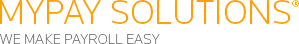 Tax WaiverMarch 24, 2020							XXX company Dear XXX contact,Thank you for choosing myPay Solutions as your payroll provider.   We look forward to serving you with the best possible service while providing accurate and timely payroll.XXX company, has requested that myPay Solutions no longer impound and pay taxes on the payrolls your company will issue beginning XX/XX/XX.  myPay Solutions will not be responsible for any penalties, interest, or correspondence to tax agencies related to late payment of taxes or late filing of returns for payroll(s) dated after the above-mentioned date.  myPay will provide signature ready returns on the company portal. It will be XXX company responsibility to submit these returns to their agencies. Please sign below to indicate your understanding and acceptance of this agreement.________________________________          ________________________         _______________CLIENT SIGNATURE                                           TITLE                                                DATE________________________________PRINT CLIENT NAMEClient ID: TBD